Kriteriji vrednovanja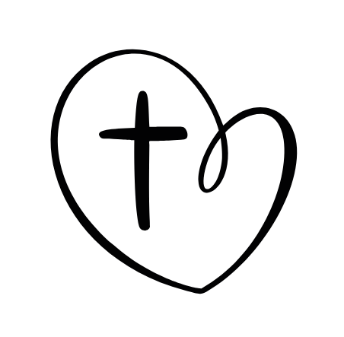 1. razredPolazišne točne u vrednovanju svih učenika iz nastavnog predmeta Katoličkog vjeronauka su Pravilnik o načinima, postupcima i elementima vrednovanja učenika u osnovnoj i srednjoj školi i Kurikulum za nastavni predmet Katolički vjeronauk za osnovne škole i gimnazije u Republici Hrvatskoj (https://narodne-novine.nn.hr/clanci/sluzbeni/2019_01_10_216.html) kao i narav te posebnost sadržaja nastavnog predmeta.  Pri planiranju i provedbi vrednovanja vjeroučitelji će se ravnati temeljnim načelima kurikuluma s posebnim osvrtom na odgojno-obrazovne ishode svrstane u četiri domene: domena: Čovjek i svijet u Božjem naumu domena: Riječ Božja i vjera Crkve u životu kršćana domena: Kršćanska ljubav i moral na djelu domena: Crkva u svijetu Prema kurikulumu za Katolički vjeronauk elementi vrednovanja su znanje, stvaralačko izražavanje te kultura međusobnoga komuniciranja. Tijekom nastavne godine vjeroučitelji će sustavno provoditi formativno i sumativno vrednovanje. 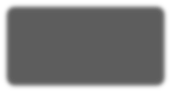 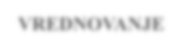 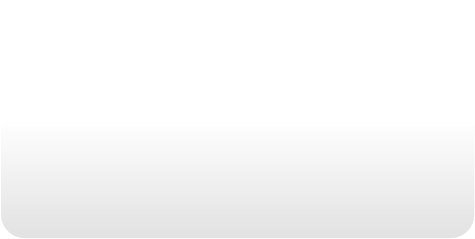 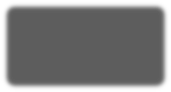 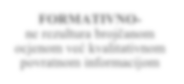 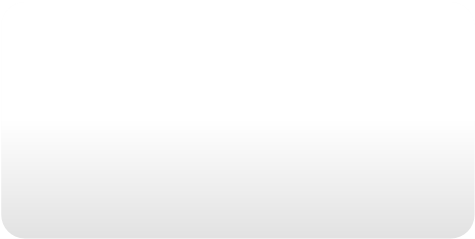 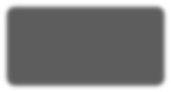 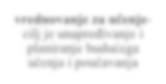 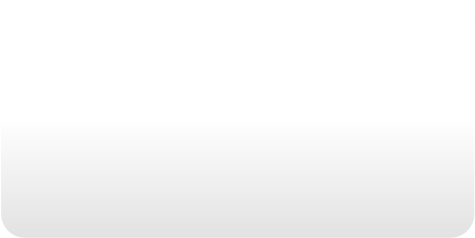 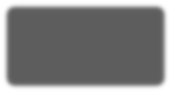 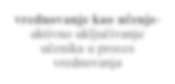 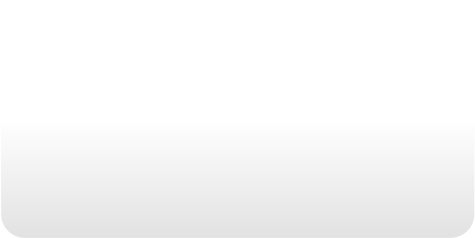 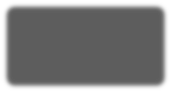 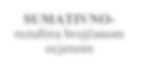 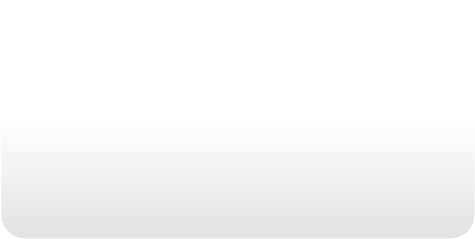 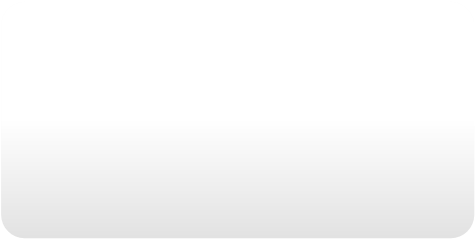 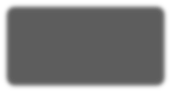 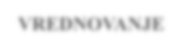 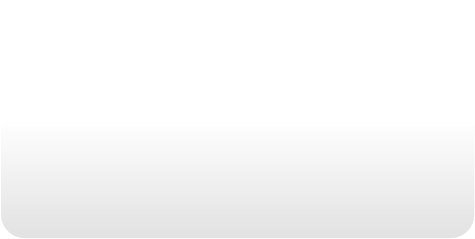 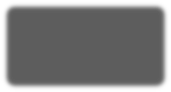 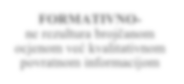 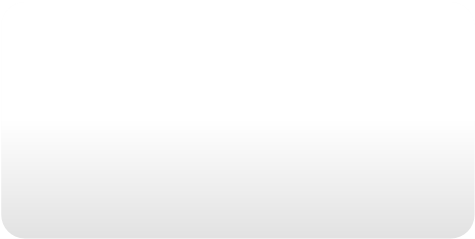 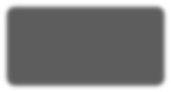 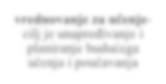 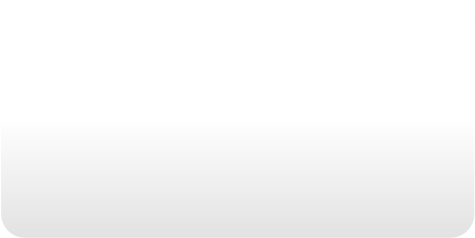 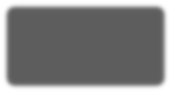 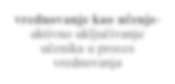 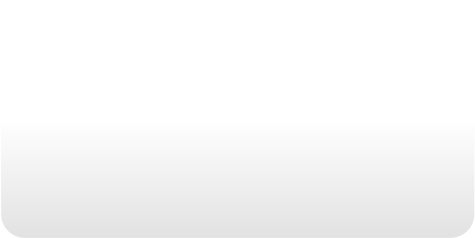 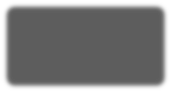 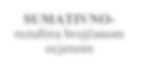 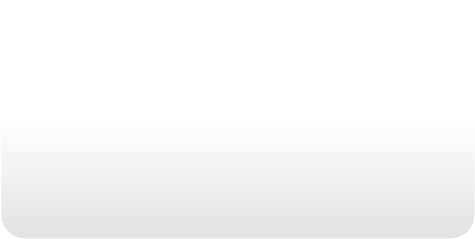 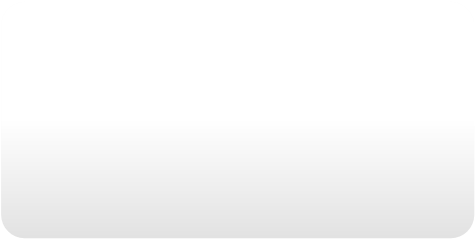 Formativno vrednovanje provodit će se sustavno tijekom nastavnog procesa s ciljem poboljšanja aktivnosti, motiviranosti, samostalnosti i kreativnosti učenika, a vrednovanje naučenoga s ciljem  procjene razine usvojenosti odgojno-obrazovnih ishoda, i to nakon određene tematske cjeline i/ili obrazovnoga razdoblja.  Metode kojima će se vjeroučitelji služiti u provedbi vrednovanja naučenoga: usmena provjera, učenički projekti, procjena rasprave u kojoj sudjeluje učenik, esejski zadatci, grafički organizatori znanja, digitalni kvizovi (u slučaju nastave na daljinu) i dr. ZAKLJUČIVANJE OCJENA NA KRAJU GODINE Zaključna ocjena na kraju nastavne godine izvodi se na temelju elemenata vrednovanja i cjelokupnog rada učenika tijekom cijele školske godine, uzimajući u obzir ocjene i rad tijekom nastave na daljinu (redovito rješavanje školskih zadataka i izrada jednog (1) kompleksnijeg zadatka), kao i one iz ostatka nastavne godine (prema kriterijima vrednovanja).ZNANJESTVARALAČKO IZRAŽAVANJEKULTURA MEĐUSOBNOG KOMUNICIRANJAU ocjenu iz Kulture međusobnog komuniciranja ulazi i odnos prema ostalim učenicima i djelatnicima u školi te poštivanje Kućnog reda škole.Elementi vrednovanjaVrednuje se…ZNANJEusvajanje, interpretiranje, razumijevanje i argumentiranje temeljnih činjenica, pojmova, događaja i tekstova na spoznajnom, doživljajnom i djelatnom planu STVARALAČKO IZRAŽAVANJEusmeno, pisano, likovno, glazbeno, i scensko stvaralaštvo te istraživački rad s ciljem povezivanja usvojenih spoznaje, znanja, stavova i vrijednosti s vlastitim iskustvom KULTURA MEĐUSOBNOG KOMUNICIRANJA izražavanje o stavovima i vrijednostima, ponašanje i marljivost tijekom procesa učenja i poučavanja  OŠ KV A.1.1. Učenik izražava osnovne doživljaje o sebi i svijetu te pokazuje svoju radost i divljenje prema Bogu i svemu stvorenome.OŠ KV A.1.1. Učenik izražava osnovne doživljaje o sebi i svijetu te pokazuje svoju radost i divljenje prema Bogu i svemu stvorenome.dovoljan (2)Učenik izražava osnovne doživljaje o sebi, svijetu i odnosu prema Bogu.dobar (3)Učenik uz pomoć vjeroučiteljice navodi važna životna pitanja o kojima razgovaramo na vjeronauku.Učenik izražava svoje potrebe, emocije i iskustva na način da uvažava druge učenike.Učenik u prirodi i osobama oko sebe zapaža ljepotu i sklad.Učenik imenuje načine kako pokazati i pokaže poštovanje prema čovjeku i svemu stvorenome.vrlo dobar (4)Učenik navodi važna životna pitanja o kojima razgovaramo na vjeronauku.Učenik u prirodi i osobama oko sebe navodi primjere ljepote i sklada u prirodi i osobama oko sebe iskazujući otvorenost i zahvalnost za sve stvoreno.Učenik navodi posebnosti sebe i drugih.odličan (5)Učenik izražava stav poštovanja prema ljudima oko sebe konkretnim gestama.Učenik izražava stav poštovanja, zahvalnosti i čuvanja svega stvorenoga.OŠ KV A.1.2. Učenik prepoznaje da je Biblija sveta knjiga za kršćane i da sadrži tekstove važne za život te razumije jednostavnije biblijske pripovijesti.OŠ KV A.1.2. Učenik prepoznaje da je Biblija sveta knjiga za kršćane i da sadrži tekstove važne za život te razumije jednostavnije biblijske pripovijesti.dovoljan (2)Učenik uz pomoć prepoznaje osobe iz odabranih biblijskih pripovijesti.Učenik uz pomoć prepoznaje vlastita iskustva povezana s iskustvima osoba iz odabranih biblijskih pripovijesti.dobar (3)Učenik prepoznaje osobe iz biblije i uz pomoć nastavnika prepričava biblijske događaje.Učenik izriče vlastita iskustva povezana s iskustvima osoba iz odabranih biblijskih pripovijesti.Učenik prepoznaje Bibliju kao svetu knjigu kršćana.vrlo dobar (4)Učenik prepričava odabrane biblijske pripovijesti.Učenik imenuje najvažnije osobe iz Biblije.Učenik navodi Bibliju kao svetu knjigu kršćana.odličan (5)Učenik prepoznaje poruku za svoj život iz odabranih biblijskih pripovijesti.OŠ KV B.1.1. Učenik u biblijskim događajima i osobama otkriva Boga kao dobroga Oca koji je stvorio čovjeka, koji ljubi sve ljude i prisutan je među nama.OŠ KV B.1.1. Učenik u biblijskim događajima i osobama otkriva Boga kao dobroga Oca koji je stvorio čovjeka, koji ljubi sve ljude i prisutan je među nama.dovoljan (2)Učenik pomoću ilustracija biblijskog izvješća o stvaranju prepoznaje Boga kao Stvoritelja.Učenik uz pomoć izražava zahvalnost Bogu za dar života.Učenik prepoznaje znakove Božje dobrote.dobar (3)Učenik prepoznaje i imenuje odabrane znakove Božje dobrote.Učenik pripovijeda biblijske događaje i povezuje znakove koji pokazuju Božju ljubav i dobrotu prema ljudima.Učenik izražava svojim riječima osjećaj zahvalnosti Bogu.vrlo dobar (4)Učenik pripovijeda pomoću ilustracije biblijsko izvješće o stvaranju svijeta i prvih ljudi.Učenik uz pomoć prepoznaje i navodi znakove Božje dobrote u svom životu.odličan (5)Učenik pripovijeda biblijsko izvješće o stvaranju svijeta i prvih ljudi.Učenik konkretnim djelima iskazuje zahvalnost Bogu kao dobrom Ocu.OŠ KV B.1.2. Učenik otkriva i upoznaje Isusa kao prijatelja i prepoznaje njegovo djelovanje među ljudima. OŠ KV B.1.2. Učenik otkriva i upoznaje Isusa kao prijatelja i prepoznaje njegovo djelovanje među ljudima. dovoljan (2)Učenik prepoznaje na temelju odabranih biblijskih tekstova Isusa kao prijatelja koji rado pomaže ljudima.Učenik uz pomoć prepričava događaj Isusovog uskrsnuća.dobar (3)Učenik prepoznaje i opisuje Isusa kao prijatelja, Učitelja i Spasitelja.Učenik pripovijeda događaj Posljednje večere.Učenik pripovijeda događaj Isusove muke i uskrsnuća.Učenik izražava uskrsnu radost i čestitanje Uskrsa.vrlo dobar (4)Učenik na temelju biblijskih tekstova navodi kako Isus poziva ljude da budu njegovi prijatelji.Učenik prepoznaje u Posljednjoj večeri Isusov poziv da se oko njega okupljamo i slavimo spomen njegove ljubavi i žrtve.Učenik navodi Isusovo uskrsnuće kao događaj pobjede života nad smrću.odličan (5)učenik navodi primjere djelovanja prema ljudima po uzoru na Isusa.Učenik opisuje Posljednju večeru kao Isusov poziv da se oko njega okupljamo i slavimo spomen njegove ljubavi i žrtve i Isusovo uskrsnuće kao događaj pobjede života nad smrću.OŠ KV B.1.3. Učenik izražava svoju ljubav prema Bogu u zahvaljivanju, molitvi i pjesmi.OŠ KV B.1.3. Učenik izražava svoju ljubav prema Bogu u zahvaljivanju, molitvi i pjesmi.dovoljan (2)Učenik imenuje Mariju kao Isusovu majku.Učenik prepoznaje da je Isus Sin Božji.Učenik uz pomoć izgovara molitvu Anđele čuvaru i zna se prekrižiti.dobar (3)Učenik prepričava događaje došašća i Božića.Učenik opisuje slavlja blagdana u svojoj obitelji i zajednici te izriče jednostavne molitve.Učenik izražava vjeru da je Isus uvijek s nama kad se okupljamo u njegovo ime.Učenik svojim riječima prepričava događaj Isusova rođenja.Učenik prepričava biblijske događaje te riječima i drugim znakovima izražava božićnu poruku radosti i mira.vrlo dobar (4)Učenik u događaju navještenja otkriva Mariju koja Bogu želi služiti.Učenik u Kristovu rođenju otkriva Božju blizinu i poruku ljudima.Učenik opisuje došašće i Božić kao vrijeme radosnoga iščekivanja i rođenja Isusa Krista.Učenik prepoznaje načine kojima ljudi izražavaju svoju vjeru i zahvalnost Bogu: obiteljska molitva, nedjeljna misa, pobožnosti.odličan (5)Učenik navodi načine kojima ljudi izražavaju svoju vjeru i zahvalnost Bogu: obiteljska molitva, nedjeljna misa, pobožnosti.Konkretnim gestama i djelima izražava radost iščekivanja i rođenja Isusa Krista.OŠ KV C.1.1. Učenik otkriva da je svaki čovjek Božje stvorenje koje treba poštovati i ljubiti te uočava važnost pomirenja i opraštanja za život u zajednici.OŠ KV C.1.1. Učenik otkriva da je svaki čovjek Božje stvorenje koje treba poštovati i ljubiti te uočava važnost pomirenja i opraštanja za život u zajednici.dovoljan (2)Učenik na temelju vlastitih iskustava prijateljstva i svađe prepoznaje znakove i potrebu pomirenja i praštanja.Učenik uz pomoć navodi Isusove riječi o pomirenju iz molitve Oče naš.dobar (3)Učenik pripovijeda da je Bog stvorio svakoga čovjeka iz ljubavi.Učenik pripovijeda da su ljudi pozvani na međusobno prihvaćanje poštovanje i ljubav.Učenik navodi radosne i žalosne trenutke iz života i navodi trenutke koji se tiču prijateljstva i svađe.Učenik opisuje i pokazuje konkretne načine pomirenja i praštanja.Učenik navodi i opisuje znakove pomirenja i opraštanja.vrlo dobar (4)Učenik prepoznaje primjere o poštovanju i ljubavi iz života svetaca.Učenik navodi primjer pomirenja i opraštanja u konkretnim situacijama.Učenik iskazuje poštovanje prema ljudima oko sebe.odličan (5)Učenik navodi primjere o poštovanju i ljubavi iz života svetaca.Učenik izražava stav poštovanja prema ljudima oko sebe konkretnim gestama poštovanja i pomirenja.OŠ KV C.1.2. Učenik poštuje pravila dobroga ponašanja u obitelji i razredu, prepoznaje školu kao mjesto susreta zajedništva, radosti i učenja.OŠ KV C.1.2. Učenik poštuje pravila dobroga ponašanja u obitelji i razredu, prepoznaje školu kao mjesto susreta zajedništva, radosti i učenja.dovoljan (2)Učenik prepoznaje da pravila dobroga ponašanja vode k zajedništvu. Učenik prepoznaje razlike između obitelji i razredne zajednice.dobar (3)Učenik predlaže načine ostvarivanja zajedništva.Učenik navodi pravila dobroga ponašanja koja vode k zajedništvu te se ponaša sukladno dogovorenim pravilima.vrlo dobar (4)Učenik poštuje dogovorena pravila ponašanja u razredu. Učenik prepoznaje svoje mjesto u razrednoj zajednici.Učenik navodi razlike između obitelji i razredne zajednice.Učenik uz poticaj primjenjuje geste lijepoga ponašanja u svom okruženju: molim, izvoli, hvala i oprosti.odličan (5)Učenik aktivno sudjeluje u donošenju pravila dobroga ponašanja Učenik primjenjuje geste lijepoga ponašanja u svom okruženju: molim, izvoli, hvala i oprosti.OŠ KV D.1.1. Učenik opisuje Crkvu kao zajednicu Isusovih učenika vjernika u koju se ulazi krštenjem.OŠ KV D.1.1. Učenik opisuje Crkvu kao zajednicu Isusovih učenika vjernika u koju se ulazi krštenjem.dovoljan (2)Učenik prepoznaje Crkvu kao zajednicu Isusovih vjernika koja se okuplja na svetoj misi.dobar (3)Učenik opisuje Crkvu kao zajednicu Isusovih vjernika.Učenik navodi da se vjernici okupljaju na svetoj misi jer su dio crkvene zajednice.vrlo dobar (4)Učenik imenuje bitne zajednice u svom životu.Učenik opisuje crkvu kao zajednicu u koju se ulazi krštenjem, koja se okuplja na svetoj misi.odličan (5)Učenik konkretnim gestama poštovanja izražava stav da smo pred Bogom svi braća i sestre.OŠ KV D.1.2. Učenik prepoznaje crkvene blagdane i slavlja te njihovu poruku.OŠ KV D.1.2. Učenik prepoznaje crkvene blagdane i slavlja te njihovu poruku.dovoljan (2)Učenik prepoznaje crkvene blagdane i slavlja.dobar (3)Učenik imenuje i razlikuje običaje i simbole.Učenik povezuje običaje i simbole s blagdanima i svetkovinama.vrlo dobar (4)Učenik prepoznaje poruku blagdana, svetkovina i običaja.Učenik povezuje običaje s biblijskim događajima.odličan (5)Učenik objašnjava poruku blagdana, svetkovina i običaja.Učenik konkretnim gestama sudjelovanja izražava stav prihvaćanja poruke blagdana, svetkovina i običaja.OŠ KV D.1.3. Učenik prihvaća i poštuje učenike koji ne pripadaju Katoličkoj Crkvi.OŠ KV D.1.3. Učenik prihvaća i poštuje učenike koji ne pripadaju Katoličkoj Crkvi.dovoljan (2)Učenik prepoznaje osnovne znakove različitosti u svom okruženju (imena, običaji i slavlja). dobar (3)Učenik navodi razlike koje uočava oko sebe (u razredu, školi…).Učenik navodi primjere uvažavanja i poštivanja drugih u njihovim različitostima.vrlo dobar (4)Učenik uz pomoć imenuje osnovne znakove različitosti u svom okruženju (imena, običaji i slavlja).Učenik uvažava i poštuje druge u njihovim različitostima.odličan (5)Učenik imenuje i navodi osnovne znakove različitosti u svom okruženju.Učenik uvažava i poštuje druge u njihovim različitostima i dobrim primjerom potiče i druge.dovoljan (2)Učenik ima poteškoće u oblikovanju misli u rečenici i sadržaju. Vrlo se teško snalazi u pismenom, glazbenom i likovnom izričaju. Vrlo rijetko ili gotovo nikad ne izlaže vlastite stavove i mišljenje. Potrebno je stalno ohrabrenje, poticaj i pomoć u komunikaciji s raznovrsnim medijima. dobar (3)Učenik treba dodatni poticaj i ohrabrenje u radu. Učenik je ponekad nesiguran u sebe i svoje sposobnosti pa slabije sudjeluje u pojedinim aktivnostima. Djelomično posjeduje osjetljivost za transcendentno. Potrebno je jače zalaganje u različitim oblicima stvaralačkog izražavanja. Povremeno i s djelomičnom pažnjom uključuje se u interpretaciju biblijskih tekstova i simbolike. Samo ponekad i uz poticaj izražava vlastite stavove i mišljenja. vrlo dobar (4)Uz mali poticaj učenik postiže bolje rezultate. Trudi se postići što bolje rezultate i vrlo je uporan. Samostalan i korektan u različitim oblicima stvaralaštva. Aktivno sudjeluje u različitim aktivnostima i oblicima stvaralačkog izražavanja. odličan (5)Učenik je vrlo uspješan u scenskom prikazu biblijskih tekstova. Učenik je vrlo uspješan u komuniciranju s raznovrsnim medijima. Učenik posjeduje osjetljivost i otvorenost za transcendentno. Učenik ima posebne sposobnosti za glazbeni izričaj. Učenik je uspješan i kreativan u simboličkom izražavanju. Učenik ima izrazite sposobnosti za likovno izražavanje. Učenik je kreativan i komunikativan. dovoljan (2)Učenik je često nezainteresiran za komunikaciju s okolinom s učiteljicom i ostalim učenicima. Učenik je introvertiran. Teško uspostavlja pozitivnu verbalno i neverbalnu komunikaciju s učiteljicom i ostalim učenicima. Ponekad ulazi u sukobe i često ih rješava na negativan način. dobar (3)Učenik je nesklon izricanju vlastitih mišljenja i stavova. Učenika treba poticati na pozitivnu, verbalno i neverbalnu komunikaciju. Kod učenika treba razvijati pozitivan odnos prema radu i zalaganju na vjeronaučnom susretu. Potrebno je raditi na kulturi slušanja i nenasilnog rješavanja sukoba. vrlo dobar (4)Učenik svoje mišljenje izražava korektno. Ponekad treba poticaj za suradnju, razgovor i razumijevanje drugih. Učenik rado pomaže drugima. Učenik ima korektan odnos prema sudionicima nastavnog procesa. Učenik vrlo lijepo surađuje s učiteljicom i učenicima. odličan (5)Aktivno sluša, ima razvijene vlastite stavove i predodžbe. Tolerantan je i poštuje različita mišljenja. Uzornim ponašanjem vrlo pozitivno djeluje na ostale učenike. Učenik je otvoren za suradnju, razgovor i razumijevanje. Rado i s ljubavlju pomaže drugima. Kod učenika je izražena spremnost življenja po vjeri. Svoje mišljenje izražava korektno i s poštovanjem prema drugima. Učenik uvažava druge i prihvaća njihove ideje. 